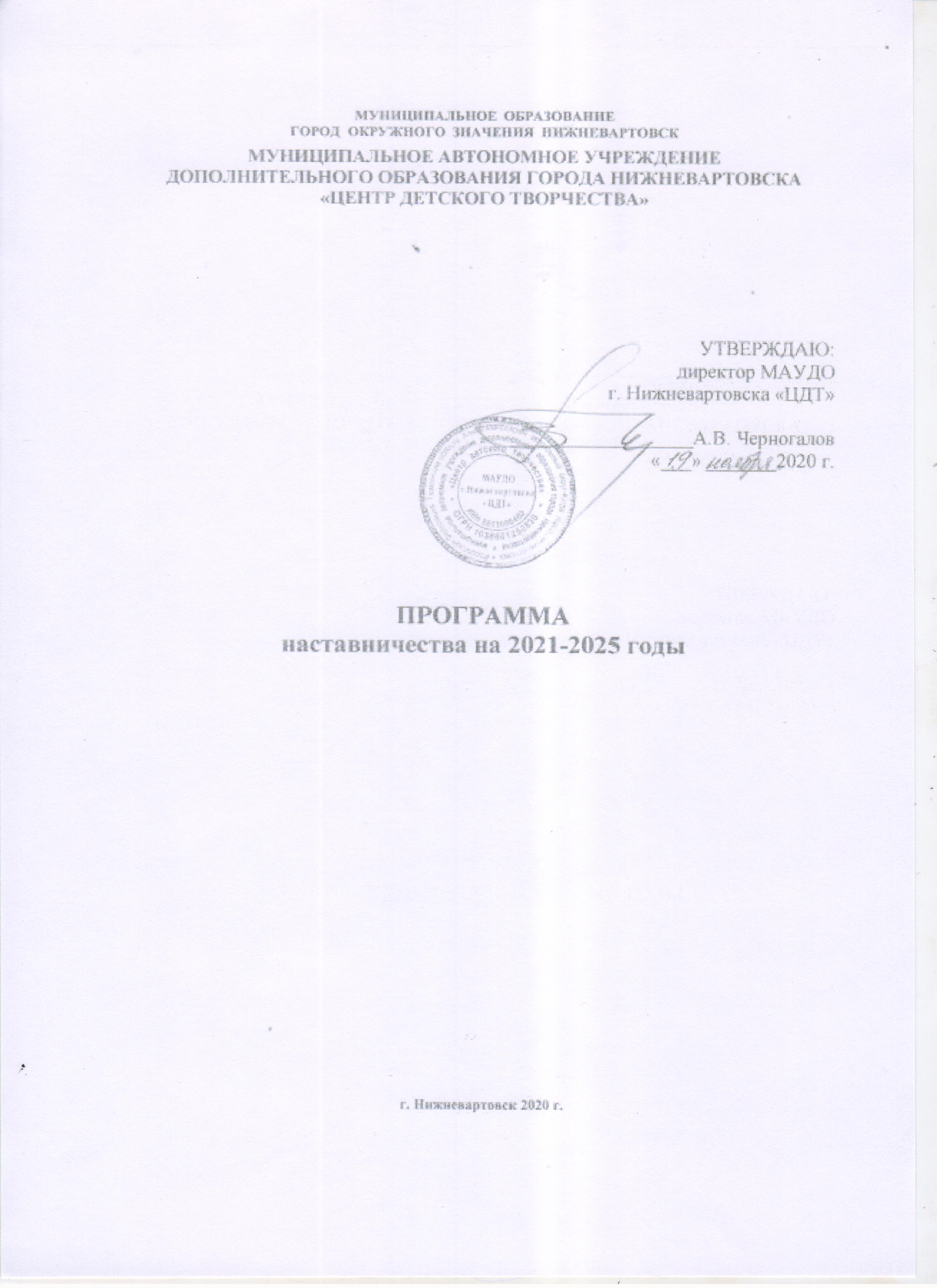 Паспорт программыПояснительная запискаЛегко правильно следовать за тем, кто правильно идет впереди. Я. А. КоменскийЛюди учатся, когда они учат.СенекаПоддержка молодых специалистов – одна из ключевых задач образовательной политики. Современному учреждению дополнительного образования нужен профессионально-компетентный, самостоятельно мыслящий педагог, психологически и технологически готовый к реализации гуманистических ценностей на практике, к осмысленному включению в инновационные процессы. Овладение специальностью представляет собой достаточно длительный процесс, предполагающий становление профессиональных компетенций и формирование профессионально значимых качеств. Начинающие педагоги слабо представляют себе повседневную педагогическую практику. Ему необходима профессиональная помощь в овладении педагогическим мастерством, в освоении функциональных обязанностей. Решению этих стратегических задач способствует создание в МАУДО г. Нижневартовска «ЦДТ» гибкой и мобильной системы наставничества, способной оптимизировать процесс профессионального становления молодого педагога, сформировать у него мотивацию к самосовершенствованию, саморазвитию, самореализации. В этой системе отражена жизненная необходимость молодого специалиста получить поддержку опытного педагога-наставника, который готов оказать ему практическую и теоретическую помощь на рабочем месте, повысить его профессиональную компетентность. Поскольку наставничество является двусторонним процессом, то основным условием эффективности обучения наставником молодого специалиста профессиональным знаниям, умениям и навыкам является его готовность к передаче опыта. Педагог-наставник должен всячески способствовать, в том числе и личным примером, раскрытию профессионального потенциала молодого и вновь прибывшего специалиста, привлекать его к участию в общественной жизни коллектива, формировать у него общественно значимые интересы, содействовать развитию общекультурного и профессионального кругозора, его творческих способностей и профессионального мастерства. Он должен воспитывать в нем потребность в самообразовании и повышении квалификации, стремление к овладению инновационными технологиями обучения и воспитания.Наставничество — это разновидность индивидуальной работы с молодыми специалистами. В муниципальном автономном учреждении дополнительного образования города Нижневартовска «Центр детского творчества» в 2021 году работает 8 специалистов со стажем от 2 до 5 лет.В целях создания условий для успешной адаптации молодых педагогов реализуется данная программа. Работа с молодыми специалистами строится в соответствии со следующими документами: – Положением о наставничестве; – Проект «Школа молодого педагога «ПеДдЕбюТ».Цель программы наставничества: создание условий для профессионального становления, развития, самореализации и адаптации в коллективе молодых и вновь прибывших педагогов.  Задачи программы: организация наставничества по направлениям педагогической деятельности с молодым/вновь прибывшим педагогом, используя эффективные формы повышения профессиональной компетентности; обеспечить наиболее лёгкую адаптацию молодых специалистов в коллективе, в процессе адаптации поддерживать педагога эмоционально, укреплять веру педагога в себя;способствовать планированию карьеры молодых специалистов, мотивации к повышению квалификационного уровня;дифференцированно и целенаправленно планировать методическую работу на основе выявленных потенциальных возможностей начинающего педагога;развитие профессионально-значимых качеств педагога, ускорение процесса профессионального становления педагога и развитие способности самостоятельно и качественно выполнять возложенные на него обязанности по занимаемой должности;приобщать молодых специалистов к корпоративной культуре образовательной организации, способствовать объединению на основе существующих традиций.Принципы наставничествадобровольность;гуманность;соблюдение прав молодого специалиста;соблюдение прав наставника;конфиденциальность;ответственность;искреннее желание помочь в преодолении трудностей;взаимопонимание;способность видеть личность.Принципы программыИнициатива и ответственность. Молодые специалисты в полной мере несут ответственность за свою мотивацию и работу над собственным развитием.  Личное участие и заинтересованность наставника в развитии молодого специалиста. Наставник уделяет личное внимание начинающему педагогу, отслеживает его прогресс в развитии. Уважительные отношения наставника и молодого педагога. Взрослые и зрелые люди работают вместе, с пониманием относясь к границам и времени друг друга, принимают возможные различия во взглядах и выполняют взятые на себя договоренности.Открытость новому и эксперимент. Наставник и молодой специалист могут не знать ответов на все вопросы и через эксперимент и совместное творчество исследуют новые подходы. Доверие и конфиденциальность. Наставник и молодой специалист с пониманием относятся к получаемой информации и не передают ее третьим лицам без взаимного согласия.Содержание наставничестваОрганизация наставничества в процессе повышения профессиональной компетентности носит поэтапный характер и включает в себя формирование и развитие функциональных и личностных компонентов деятельности начинающего педагога (проектировочного, организационного, конструктивного, аналитического) и соответствующих им профессионально важных качеств. Поэтому наставник может выстраивать свою деятельность в три этапа:1-й этап – адаптационный. Наставник определяет круг обязанностей и полномочий молодого/ вновь прибывшего специалиста, а также выявляет недостатки в его умениях и навыках, чтобы выработать программу адаптации.2-й этап – основной (проектировочный). Наставник разрабатывает и реализует программу адаптации, осуществляет корректировку профессиональных умений молодого/вновь прибывшего педагога, помогает выстроить ему собственную программу самосовершенствования.3-й этап – контрольно-оценочный. Наставник проверяет уровень профессиональной компетентности молодого/ вновь прибывшего педагога, определяет степень его готовности к выполнению своих функциональных обязанностей.Однако следует заметить, что сегодня помимо традиционной формы взаимодействия между наставников и новым сотрудником («один на один»), существуют и инновационные модели развития педагогического коллектива. Их также можно применять в зависимости от кадровой ситуации в образовательной организации.Модель - виртуальное наставничество. Если наставник и его подопечный не имеют возможности часто встречаться лично, на помощь приходят информационные технологии. Общение в программах зум, скайп также может стать одним из успешных вариантов реализации программы. Модель - саморегулируемое наставничество. Основное отличие данной модели от традиционной состоит в том, что ни наставники, ни их подопечные не подбираются специально, а опытные сотрудники добровольно выдвигают себя в список наставников. Очевидным преимуществом этой модели является то, что в этот список попадают только те, кто действительно имеет желание принять эту трудную и ответственную роль. При этом сотрудник, нуждающийся в наставнике, может выбирать для себя того, кто, по его мнению, может оказать лучшую помощь и поддержку, более совместим с ним. Инициатива и ответственность – это признаки того, что наставник готов добровольно прикладывать усилия к развитию подопечного, который, в свою очередь, стимулирует наставника к саморазвитию.Модель - реверсивное наставничество. Подобно традиционному наставничеству, эта модель предполагает взаимодействие между двумя сотрудниками. При этом опытный, высококвалифицированный профессионал, старший по возрасту, опыту или позиции, становится подопечным младшего, который считается его наставником по вопросам новых тенденций, технологий и т.д. Такая модель наставничества помогает решить проблему недостаточной компетентности сотрудников старших возрастов в области информационных технологий и интернет-коммуникаций, повысить их мотивацию и нейтрализовать опасения по поводу своего будущего в организации, наладить взаимопонимание и дружеские отношения между разными поколениями.Разнообразие моделей наставничества позволяет организации сформировать наиболее подходящий для себя подход, создавая тем самым мощный инструментарий развития персонала.Этапы оказания помощи молодому педагогу 
в профессиональном становленииМеханизм реализации программы:Наставничество организуется на основании приказа директора МАУДО г. Нижневартовска «ЦДТ». Приказ о закреплении наставника издается ежегодно не позднее двух недель с момента назначения молодого специалиста на должность. Руководство деятельностью наставников осуществляет заместитель директора по учебно-воспитательной работе. Кандидатуры наставников рассматриваются на Методическом совете МАУДО г. Нижневартовска «ЦДТ». Выбирается наставник из наиболее подготовленных педагогов по следующим критериям: высокий уровень профессиональной подготовки; развитые коммуникативные навыки и гибкость в общении; опыт воспитательной и методической работы; стабильные результаты в работе; богатый жизненный опыт; способность и готовность делиться профессиональным опытом; стаж педагогической деятельности не менее 5 лет. Назначение производится при обоюдном согласии наставника и молодого или вновь прибывшего специалиста, за которым он будет закреплен. Замена наставника производится приказом директора МАУДО города Нижневартовска «ЦДТ».	Наставник составляет индивидуальный образовательный маршрут совместно с молодым/вновь прибывшим специалистом на учебный год, а также разрабатывает для него техническое задание (с учетом результатов мониторинга или на основе перспектив работы на следующий год), а в конце учебного года ментор дает заключение, где оценивается степень выполнения поручений и заданий, а также готовность и способность воспринимать новые знания, качество выполняемой работы, взаимоотношения в коллективе. В апреле-мае месяце наставник и молодой специалист демонстрируют слаженную работу тандема на институциональном конкурсе «Мы – команда!» или «Бенефис молодого педагога» среди наставников и молодых специалистов.План реализации программы наставничества Планируемые результаты реализации Программы:Для наставника:приобретение опыта работы в качестве наставника;передача опыта работы молодому/вновь прибывшему педагогу;создание методических рекомендаций для молодого/вновь прибывшего педагога.Для молодого/вновь прибывшего педагога:активизация практических, индивидуальных, самостоятельных навыков преподавания;овладение профессиональными навыками и педагогическими технологиями;появление собственных продуктов педагогической деятельности (публикаций, методических разработок, дидактических материалов);педагог адаптируется в коллективе и получает практическую подготовку к профессиональной деятельности; участвует в профессиональных конкурсах, фестивалях;получает навыки проектирования дополнительной общеобразовательной и рабочей программы, воспитательной системы и учебного занятия;успешное прохождение процедуры аттестации.Для учреждения:повышение качества образования;успешная адаптация молодых специалистов;повышение уровня аналитической, методической культуры всех участников образовательного процесса.Индикативные показатели Программы:1) умение планировать учебную деятельность, как собственную, так и ученическую, на основе творческого поиска через самообразование;2) овладение методикой проведения учебных занятий в соответствии с современными требованиями;3) умение работать с детским объединением или коллективом на основе изучения личности ребенка, проводить индивидуальную работу;4) умение проектировать учебное занятие, рабочую программу, дополнительную общеобразовательную программу и воспитательную систему.Критерии оценивания наставником педагогической деятельности молодого специалистаПриложение 1ПОЛОЖЕНИЕоб организации наставничества в муниципальном автономном учреждении дополнительного образования города Нижневартовска«Центр детского творчества»1. ОБЩИЕ ПОЛОЖЕНИЯ1.1. Настоящее Положение об организации наставничества в (далее – Положение) определяет цель, задачи и порядок реализации института наставничества в муниципальном автономном учреждении дополнительного образования города Нижневартовска «Центр детского творчества».1.2. Наставничество представляет собой целенаправленную деятельность руководителей и наиболее опытных сотрудников учреждения по подготовке молодых специалистов и других категорий педагогических работников, в отношении которых устанавливается наставничество к самостоятельному выполнению должностных обязанностей.1.3. В настоящем Положении используются следующие понятия:Наставничество – форма профессионального становления молодых специалистов под наблюдением наставника, направленная на совершенствование качеств персональной подготовки и практических навыков, надлежащее выполнение профессиональных функций;Наставник – высококвалифицированный работник, обладающий высокими профессиональными и нравственными качествами, практическими знаниями и опытом, проводящий в индивидуальном порядке работу с молодыми специалистами по их адаптации к производственной деятельности, приобщению к корпоративной культуре, способствующий скорейшему профессиональному развитию молодых специалистов;Молодой специалист – выпускник образовательного учреждения высшего, среднего или начального профессионального образования, впервые вступивший в трудовые отношения после окончания учебного заведения в течение года.2. ЦЕЛИ И ЗАДАЧИ НАСТАВНИЧЕСТВА2.1. Цель наставничества – повышение профессионального мастерства молодых специалистов и других категорий педагогов в первые годы и их работы в учреждении, приобретение или совершенствование индивидуальных профессиональных навыков.2.2. Задачи наставничества: 2.2.1. Оказание помощи молодому специалисту и другим категориям педагогических работников, в отношении которых устанавливается наставничество в освоении профессии и скорейшем овладении в полном объеме должностных обязанностями за счет ознакомления с существующими в учреждении методами и приемами труда, передачи наставниками личного опыта, принципов корпоративной культуры и профессиональной этики.2.2.2. Адаптация молодых специалистов и других категорий педагогических работников к условиям осуществления трудовой деятельности.2.2.3. Создание условий для становления квалифицированного и компетентного в своей профессиональной области работника.2.2.4. Снижение процента текучести кадров и мотивация к установлению длительных трудовых отношений с работодателем.2.2.5. Оказание моральной и психологической поддержки молодым специалистам и других категорий педагогических работников в преодолении профессиональных трудностей, возникающих при выполнении трудовых обязанностей.2.3. Задачи наставничества реализуются во взаимодействии руководителя учреждения, руководителей структурных подразделений учреждения, председателя профсоюзной организации, наставников, молодых специалистов и других категорий педагогических работников, в отношении которых устанавливается наставничество. 3. ОРГАНИЗАЦИЯ НАСТАВНИЧЕСТВА3.1. Наставничество устанавливается для следующих категорий работников:- впервые принятого на работу молодого специалиста;- вновь принятого педагогического работника, не имеющего специальной подготовки в системе дополнительного образования;- обучающегося в учреждении среднего профессионального образования. 3.2. Наставничество устанавливается продолжительностью до одного года. В указанный срок не включается период временной нетрудоспособности и другие периоды отсутствия на службе по уважительным причинам специалиста, в отношении которого осуществляется наставническая работа.3.3. К работе в качестве наставников привлекаются работники учреждения, обладающие высокими профессиональными качествами, имеющие стабильные показатели в работе, пользующиеся авторитетом в коллективе и проработавшие в занимаемой должности не менее трех (пяти) лет.Работников, имеющих дисциплинарные взыскания, привлекать к наставнической работе на период действия этого взыскания не рекомендуется.3.4. Наставник осуществляет мероприятия наставнической деятельности в отношении одного или нескольких специалистов одновременно, в зависимости от специфики трудовой деятельности.3.5. Наставник назначается с его согласия приказом руководителя учреждения. В приказе указываются продолжительность наставничества, должность, фамилия, имя, отчество наставника и специалиста, размер надбавки за наставничество. Приказ согласовывается с первичной профсоюзной организацией учреждения.3.6. Основанием для издания приказа является служебная записка руководителя структурного подразделения при обоюдном согласии наставника и специалиста, в отношении которого будет осуществляться наставническая работа.3.7. Замена наставника производится в следующих случаях:при прекращении наставником трудовых отношений;при переводе наставника или специалиста, в отношении которого осуществляется наставническая работа, в другое структурное подразделение или на иную должность;при привлечении наставника к дисциплинарной ответственности;при психологической несовместимости наставника и специалиста, в отношении которого осуществляется наставническая работа. Инициатором замены может выступать наставник либо специалист, в отношении которого осуществляется наставническая работа, а также руководитель структурного подразделения;по иным основаниям при наличии обстоятельств, препятствующих осуществлению процесса профессионального становления молодого специалиста и других категорий педагогических работников, в отношении которых осуществляется наставническая работа.3.8. Ответственность за организацию наставничества несет руководитель структурного подразделения, куда принят на работу специалист, нуждающийся в наставничестве.3.9. Руководитель структурного подразделения обязан:оказывать организационно-методическую помощь наставникам в планировании и реализации учебных мероприятий с молодым специалистом и другим категориям педагогических работников в отношении которых осуществляется наставническая работа;заслушивать отчеты о проделанной работе, стимулировать положительные результаты наставничества;анализировать, обобщать и распространять позитивный опыт наставничества;обеспечивать систематическое рассмотрение вопросов организации наставнической работы.3.10. Наставничество осуществляется методом индивидуального обучения молодого специалиста и других категорий педагогических работников в отношении которых осуществляется наставничество в соответствии с индивидуальным планом наставничества.4. ПРАВА И ОБЯЗАННОСТИ НАСТАВНИЧЕСТВА4.1. Наставник обязан:4.1.1. Передавать молодому специалисту и другим категориям педагогических работников в отношении которых  осуществляется наставническая работа накопленный опыт профессионального мастерства, обучать наиболее рациональным приемам и передовым методам работы.4.1.2. Содействовать молодому специалисту и другим категориям педагогических работников в отношении которых осуществляется наставническая работа в ознакомлении с его должностными обязанностями, основными направлениями деятельности, полномочиями и организацией работы.4.1.3. Оказывать молодому специалисту и другим категориям педагогических работников в отношении которых осуществляется наставническая работа индивидуальную помощь в овладении избранной профессией, практическими приемами и способами качественного выполнения задач и поручений.4.1.4. Оказывать всестороннюю помощь молодому специалисту и другим категориям педагогических работников в отношении которых осуществляется наставническая работа в овладении профессиональными навыками, своевременно выявлять и устранять ошибки в трудовой деятельности молодого специалиста.4.1.5. Воспитывать у молодого специалиста и другие категории педагогических работников в отношении которых осуществляется наставническая работа дисциплинированность и исполнительность, проявлять требовательность и принципиальность в вопросах соблюдения законности и норм профессиональной этики.4.1.6. Личным примером развивать положительные качества молодого специалиста, привлекать к участию в общественной жизни учреждения, содействовать развитию профессионального кругозора.4.1.7. Подводить итоги профессиональной адаптации молодого специалиста и других категорий педагогических работников, составлять отчет по итогам наставничества, давать заключение о результатах прохождения наставничества с предложениями по дальнейшей работе молодого специалиста.4.2. Наставник имеет право:4.2.1. Вносить предложения руководителю структурного подразделения, в котором работает молодой специалист и другие категории педагогических работников в отношении которых осуществляется наставническая работа, о создании необходимых условий для выполнения должностных обязанностей.4.2.2. Принимать участие в обсуждении вопросов, связанных с работой молодого специалиста и других категорий педагогических работников, вносить предложения в профсоюзные органы, соответствующим руководителям о поощрении педагогических работников, в отношении которых установлено наставничество, об увеличении размера заработной платы, применении мер дисциплинарного воздействия.4.2.3. На получение материального поощрения за исполнение обязанностей по наставничеству.4.3. За ненадлежащее исполнение обязанностей по наставничеству, наставник может быть отстранен от этой работы.5. ПРАВА И ОБЯЗАННОСТИ МОЛОДОГО СПЕЦИАЛИСТА И ДРУГИХ КАТЕГОРИЙ ПЕДАГОГИЧЕСКИХ РАБОТНИКОВ, В ОТНОШЕНИИ КОТОРЫХ ОСУЩЕСТВЛЯЕТСЯ НАСТАВНИЧЕСКАЯ РАБОТА 5.1. Молодой специалист, и другие категории педагогических работников в отношении которых осуществляется наставническая работа, обязаны:5.1.1. Выполнять правила внутреннего трудового распорядка учреждения и руководствоваться в работе должностной инструкцией.5.1.2. В соответствии с задачами и планом работы, овладеть необходимыми профессиональными навыками, изучить необходимые нормативные документы, регламентирующие деятельность учреждения и конкретного специалиста.5.1.3. Максимально использовать опыт и знания наставника для овладения профессией, ознакомления с особенностями работы в учреждении, уточнения неясных для себя вопросов производственной деятельности.5.2. Молодой специалист, и другие категории педагогических работников в отношении которых осуществляется наставническая работа, имеют право:5.2.1. В индивидуальном порядке обращаться к наставнику за советом, помощью по вопросам, связанным с трудовой деятельностью. 5.2.2. Вносить предложения по совершенствованию работы, связанной с наставничеством.5.2.3.При невозможности установления личного контакта с наставником выходить с соответствующим ходатайством о его замене к руководителю структурного подразделения либо к руководителю учреждения.6. ЗАВЕРШЕНИЕ НАСТАВНИЧЕСТВА, СТИМУЛИРОВАНИЕ РАБОТЫ НАСТАВНИКА6.1. В течение десяти календарных дней по окончании, установленного приказом руководителя учреждения, срока наставничества наставник формирует отчет об итогах наставничества.6.2. При необходимости молодому специалисту и другой категории педагогических работников в отношении которых осуществлялось наставничество, даются конкретные рекомендации по дальнейшему повышению профессионального мастерства.6.3. Отчет наставника утверждается руководителем учреждения и приобщается к личному делу молодого специалиста.6.4. В целях материального поощрения наставнику может устанавливаться стимулирующая выплата в порядке и на условиях, предусмотренных локальными нормативными актами учреждения, принятыми в соответствии с муниципальными правовыми актами, регулирующими оплату труда в соответствующей отрасли. Приложение 2ИНДИВИДУАЛЬНЫЙ ПЛАННАСТАВНИЧЕСТВАФ.И.О. молодого специалиста или вновь принятого педагогического  работника, не имеющего специальной подготовки в системе дополнительного образования или обучающегося в учреждении среднего профессионального образования ____________________________________________________________________Профессия (должность)___________________________________________________Структурное подразделение________________________________________________Отчетный период ___________________________________________________________________ 						_______________________________         дата							       подпись наставникаСогласовано:_____________ 					_______________________________         дата						     подпись руководителя   структурного подразделенияОзнакомлен: _____________  			_______________________________                           дата                 		    подпись молодого специалиста1 Обозначены только некоторые основные мероприятия и направления, индивидуализированный план должен быть максимально конкретизирован; порядок мероприятий должен составляться по хронологии.2 Заполняется наставником в свободной форме: выполнено, не выполнено, требуется повторное изучение и т. д.Приложение 3Отчет об итогах наставничестваМолодой специалист или вновь принятый педагогический  работник, не имеющий специальной подготовки в системе дополнительного образования или обучающийся в учреждении среднего профессионального образования ______________________________________________________________________________(фамилия, имя, отчество)Образование__________________________________________________________________Профессия (должность)_________________________________________________________Структурное подразделение_____________________________________________________Периоды наставничества 	с «______»_______________________20___г.		                       по «______»_______________________20___г.Заключение о результатах работы по наставничествуВывод:__________________________________________________________________________________________________________________________________________________________________________________________________________________________________________________________________________________________________________________________________________Рекомендации:_______________________________________________________________________________________________________________________________________________________________________________________________________________Наставник_________________________________________________________           (должность, подпись, фамилия, инициалы наставника)«___» ___________20___г.С отчетом об итогах наставничества ознакомлен: _____________________________	(подпись специалиста)Примечание. 1. В целом, эффективность работы молодого специалиста и других категорий работников, в отношении которых установлено наставничество степень его адаптации в коллективе по результатам наставнической работы оцениваются по двум взаимосвязанным показателям:результаты работы - оцениваются руководителем подразделения и наставником по степени выполнения специалистом своих трудовых обязанностей и индивидуальных поручений и заданий;взаимодействие с коллегами по работе - оценивается руководителем подразделения, наставником и сотрудниками по различным, характеризующим данный показатель, параметрам: готовность и способность воспринимать новые знания, скорость восприятия информации, качество выполняемой работы, взаимоотношения в коллективе и др.2. В разделе «Вывод» указывается:объём и качество выполнения индивидуального плана наставничества;готовность к самостоятельному исполнению специалистом   трудовых обязанностей.3. В разделе «Рекомендации» отмечаются:вопросы, которые необходимо дополнительно изучить молодому специалисту и другим категориям работникам, в отношении которых установлено наставничество, недостатки, которые следует устранить;методы и способы, с помощью которых необходимо улучшить работу специалисту.Приложение 4Исследование уровня комфортности молодых и вновь прибывших педагогов в период трудовой адаптацииНаиболее целесообразным методом изучения уровня комфортности педагогов при поступлении на работу является анонимный анкетный опрос.Для изучения основных аспектов трудовой адаптации в коллективе молодым и вновь прибывшим педагогам предлагается анкета, состоящая из двух частей. Первая часть направлена на изучение организационного аспекта, вторая часть - на изучение социально-психологического аспекта трудовой адаптации.Анкета «Исследование уровня комфортности молодых и вновь прибывших педагогов в период трудовой адаптации»Уважаемый сотрудник! Просим вас оценить организационный аспект трудовой адаптации в нашем коллективе и ответить на следующие вопросы:К каким специалистам Вы обращаетесь при возникновении трудностей в учебно-воспитательном процессе?______________________________________________В помощи каких специалистов Вы нуждаетесь в своей работе?____________________________________________________________________________________________________________Для оценки социально-психологического аспекта трудовой адаптации просим Вас ответить на следующие вопросы.С каким из приведенных ниже утверждений Вы больше всего согласны?А) большинство из членов нашего коллектива – хорошие, симпатичные мне людиБ) в нашем коллективе есть всякие людиВ) многие коллеги меня не устраиваютВам нравится работать в нашем коллективе?А) да, меня все устраиваетБ) не знаю, не задумывался над этимВ) меня многое не устраиваетОхарактеризуйте атмосферу, присущую коллективу.А) дружескаяБ) атмосфера взаимного уваженияВ) деловая атмосфераГ) «каждый сам за себя»Д) нездоровая, нетоварищеская атмосфераКак часто, Вы считаете, надо устраивать совместные праздники и вечера досуга?А) как можно чащеБ) 1-2 раза в годВ) я не люблю подобных мероприятийСчитаете ли вы, что было бы лучше, если бы члены нашего коллектива жили близко друг от друга?А) да, конечноБ) скорее да, чем нетВ) не задумывалась над этимГ) скорее да, чем нетД) нетВы бы сменили место работы, если бы представилась возможность? Если да, то по какой причине? ___________________________________________________________________Если бы Вы были вынуждены поменять работу, стремились бы Вы к общению с членами нашего коллектива?А) да, конечноБ) затрудняюсь ответитьВ) нетКак Вы считаете, что могло бы повлиять на большее сплочение нашего коллектива?А) проведение совместного отдыхаБ) совместное решение производственных проблемВ) совместное решение личных проблемГ) увеличение зарплатыКакие качества членов нашего коллектива привлекают Вас больше всего?А) профессиональныеБ) личныеВ) никакиеС кем из членов коллектива Вы общаетесь больше всего?А) я с удовольствием общаюсь со всемиБ) со всеми понемногуВ) с теми, с кем непосредственно работаюГ) только с руководителем подразделенияД) стараюсь свести общение со всеми к минимумуКак Вы считаете, легко ли новые люди вливаются в наш коллектив?А) достаточно легкоБ) они долго держаться особнякомВ) не знаю, не задумывалась над этимМогли бы вы дать достаточно полную характеристику деловых и личностных качеств большинства членов коллектива?А) даБ) пожалуй, даВ) не знаю, не задумывалась над этимГ) пожалуй, нетД) нетОцените сплоченность нашего коллектива по 5-ти бальной шкале. Min 1________2________3________4________5 maxКак часто у Вас бывают конфликты с кем-то из членов нашего коллектива?А) никогдаБ) редко, от случая к случаюВ) с определенными людьмиГ) стараюсь избегать людей, с которыми может возникнуть конфликтД) постоянноПо денной шкале укажите, пожалуйста, свой возраст.А) до 25 летБ) 26-40 летВ) 41-55Г) старше 55 летУкажите продолжительность Вашей работы в коллективе.А) менее годаБ) 1-3 годаВ) 4-10 летГ) более 10 летСпасибо за ответы!Муниципальное образованиегород НижневартовскОбразовательное учреждение, на базе которого реализуется программаМуниципальное автономное учреждение дополнительного образования города Нижневартовска «Центр детского творчества»Юридический и фактический адрес628605, г. Ханты-Мансийский автономный округ – Югра, Нижневартовск, ул. Ленина, д.9 аЕ-mailmrztdo.cdt86@yandex.ruСайтcdt.edu-nv.ruОснования для разработки программы  Федеральный закон №273-ФЗ от 29.12.2012г. «Об образовании в Российской Федерации»;Концепции развития дополнительного образования детей до 2030 года (проект);Постановлением Правительства Ханты-Мансийского автономного округа – Югры от 5 октября 2018 года № 338-п о Государственной программе Ханты-Мансийского автономного округа – Югры «Развитие образования» (с изменениями от 14.05.2021 № 186-п)Авторы-разработчики программыАлексеева Л.В., методист организационно-методического отделаЦельСоздание условий для профессионального становления, развития, самореализации и адаптации в коллективе молодых и вновь прибывших педагогов.Задачиорганизация наставничества по направлениям педагогической деятельности с молодым/вновь прибывшим педагогом, используя эффективные формы повышения профессиональной компетентности; обеспечить наиболее лёгкую адаптацию молодых специалистов в коллективе, в процессе адаптации поддерживать педагога эмоционально, укреплять веру педагога в себя;способствовать планированию карьеры молодых специалистов, мотивации к повышению квалификационного уровня;дифференцированно и целенаправленно планировать методическую работу на основе выявленных потенциальных возможностей начинающего педагога;развитие профессионально-значимых качеств педагога, ускорение процесса профессионального становления педагога и развитие способности самостоятельно и качественно выполнять возложенные на него обязанности по занимаемой должности;приобщать молодых специалистов к корпоративной культуре образовательной организации, способствовать объединению на основе существующих традиций.Участники программы- заместитель директора по учебно-воспитательной работе;- методист;- педагоги-наставники;- педагоги-психологи;- педагоги дополнительного образования.Ожидаемые результатыДля наставника:приобретение опыта работы в качестве наставника;передача опыта работы молодому/вновьприбывшему педагогу;создание методических рекомендаций для молодого/вновьприбывшего педагога.Для молодого/вновьприбывшего педагога:овладение профессиональными навыками и педагогическими технологиями;педагог адаптируется в коллективе и получает практическую подготовку к профессиональной деятельности;получает навыки проектирования дополнительной общеобразовательной и рабочей программы, воспитательной системы и учебного занятия.Для учреждения:повышение качества образования;повышение уровня аналитической культуры всех участников образовательного процесса.Содержание 
планаЭтапыЭтапыЭтапыСодержание 
планаАдаптационный Основной (проектировочный) Контрольно-оценочныйЗадачиВыявить профессиональные проблемы и образовательные запросы молодых специалистов. Определить сформированность профессионально значимых качеств. Разработать адаптационный план профессионального становления молодого и вновь прибывшего педагога. Сформировать потребность у молодого педагога в проектировании своего дальнейшего профессионального роста, в совершенствовании знаний, умений и навыков.Составление индивидуального образовательного маршрута молодого специалиста.Сформировать у молодого и вновь прибывшего педагога способность и стремление к рефлексии собственной деятельности, умения критически оценивать процесс профессионального становления и развития, самостоятельно управлять своим профессиональным развитием. Формы работыИндивидуальнаяИндивидуальная, коллективнаяИндивидуальная, групповая, коллективнаяСредства, методы, технологииДиагностика, посещение наставником учебных занятий и воспитательных мероприятий молодого педагога, организация их самоанализа; стимулирование всех форм самостоятельности, активности в учебно-воспитательном процессе; формирование навыков самоорганизации, позитивное принятие выбранной профессии.Методы: репродуктивные, наблюдение, анкетирование, беседа.Работа над темами самообразования, планирование методической работы, выявление индивидуального стиля деятельности, создание «Портфолио».Методы: информационные (занятия и мастер-классы в «Школе молодого педагога»); творческие: проблемные, наблюдение; беседа; анкетирование.Педагогическая рефлексия, участие в профессиональных дискуссиях, посещение и анализ открытых учебных занятий, развитие творческого потенциала молодых и вновь прибывших педагога, мотивация участия в инновационной деятельности.Методы: комплексные (педагогические мастерские, мастер-классы, проблемно-деловые, рефлексивно-деловые игры), технологии фасилитации.ТемаРассматриваемые вопросыСрокиЗнакомство с молодыми/вновь прибывшими специалистами.Развитие наставничества, обязанности наставника, требования к уровню педагога-наставника.Диагностика уровня комфортности молодых и вновь прибывших педагогов в период трудовой адаптации.Сентябрь-октябрьЗнакомство с молодыми/вновь прибывшими специалистами.Изучение ФЗ «Об образовании в Российской Федерации», нормативных документов, регламентирующих дополнительное образование детей, локальных актов ЦДТ, составление рабочей программы. Диагностика умений и навыков молодого специалиста.Сентябрь-октябрьРазработка индивидуального плана профессионального становленияПедагогическое самообразование, участие в мероприятиях городского общественного объединения «Педагог НВ», работе структурного подразделения, творческой группы.Октябрь Как провести эффективное учебное занятиеПедагог-наставник делится опытом по вопросам методики учебного занятия в дополнительном образовании. Наставник совместно с молодым педагогом готовят конспекты учебных занятий, молодой педагог проводит учебное занятие в присутствии педагога-наставника, после занятия разбирается самоанализ учебного занятия, возникшие проблемы и анализ учебного занятия. Ноябрь-декабрьИмидж педагогаМатериалы по вопросам педагогической этики и культуры.Январь ПортфолиоИзучение перечня и содержания материалов для создания портфолио. Февраль Трансляция опытаПодготовка разработок учебного занятия или воспитательного мероприятия для представления в сети интернет, публикаций в СМИ.Февраль-мартАттестация. Требования. Механизм прохождения. Изучение нормативных документов по аттестации педагогических работников. Знакомство с процедурой аттестации на соответствие занимаемой должности и требованиями к первой квалификационной категории.Март -апрельСамоотчет о деятельностиМолодой/вновь прибывший педагог готовит самоотчет о профессиональной деятельности за учебный год.Конец учебного годаИнституциональный конкурс «Мы – команда!» среди наставников и молодых специалистовПродемонстрировать уровень профессионализма молодого педагога – систематизацию наработок профессиональной деятельности, владения различными педагогическими технологиями.Апрель-май№№ПоказателиВладеют в достаточной степениСкорее владеютЗатруд-няются ответитьНе владеют1. Теоретическая готовность к практике преподавания1. Теоретическая готовность к практике преподавания1. Теоретическая готовность к практике преподавания1. Теоретическая готовность к практике преподавания1. Теоретическая готовность к практике преподавания1. Теоретическая готовность к практике преподавания1Уровень теоретической подготовки по преподаваемой дисциплине2Свободное владение материалом учебного занятия2. Методическая готовность к практике преподавания2. Методическая готовность к практике преподавания2. Методическая готовность к практике преподавания2. Методическая готовность к практике преподавания2. Методическая готовность к практике преподавания2. Методическая готовность к практике преподавания1Умение самостоятельно составлять конспект учебного занятия или технологической карты2Умение вызвать интерес у обучающихся к теме учебного занятия, к изучаемой проблеме3Умение осуществлять контроль за качеством освоения учебного материала обучающимися (опрос)4Умение использовать технологии активного обучения5Умение поддерживать обратную связь с коллективом учащихся в течение всего учебного занятия6Умение организовать самостоятельную творческую работу обучающихся на учебном занятии3. Психологическая и личностная готовность к преподавательской деятельности3. Психологическая и личностная готовность к преподавательской деятельности3. Психологическая и личностная готовность к преподавательской деятельности3. Психологическая и личностная готовность к преподавательской деятельности3. Психологическая и личностная готовность к преподавательской деятельности3. Психологическая и личностная готовность к преподавательской деятельности1Умение анализировать собственную преподавательскую деятельность2Умение свободного коллективного и индивидуального общения на учебном занятии3Владение вербальными и невербальными средствами общения4Наличие чувства уверенности в себе№ п/пМероприятия1Сроки исполненияОценка выполнения2(дата, подпись наставника)Составление индивидуального плана наставничества, согласование у руководителя структурного подразделения.Ознакомление с основополагающими документами учреждения, целями и задачами, направлениями текущей деятельности. Знакомство с деятельностью внутренних структурных подразделений (службами, отделами): отделом кадров, бухгалтерией и т.д.Ознакомление с административной структурой подразделения, отношениями подчиненности, порядком оформления официальной переписки (служебных записок, объяснительных и т.д.)Освоение и совершенствование навыков  специалиста (указываются конкретные производственные операции, приемы и т.д.).Изучение норм и регламентов, освоение практических навыков внедрения стандартов качества.Получение консультативной помощи методистов, руководителей структурных подразделений, психолога.Участие в проводимых конкурсах, научно-практических конференциях и других мероприятиях для педагогов, в отношении которых установлено наставничество.Подготовка к аттестации специалиста.Повышение общеобразовательного уровня, участие в общественной жизни учреждения. Проверка выполнения индивидуального плана наставничества.ПоказательКраткая характеристикадостигнутых показателейЗнания по профилю работыНавыки по профилю работыОбъем выполняемых должностных обязанностейРезультаты работыОтношение к работеРаботоспособностьИнициативностьДисциплинированностьВзаимоотношение с коллегамиВыполнение требований и стандартов профессиональной деятельности№Компоненты комфортностиДаНетНе знаю1.Ознакомлены ли Вы с:1. уставом учреждения,1.правилами внутреннего трудового распорядка,  1.режимом работы,1.должностными обязанностями,1.оплатой труда и учебной нагрузкой,1.правилами и действиями в чрезвычайных ситуациях,1.пожарными выходами на случай эвакуации,1.требованиями пропускной системы.2.Ознакомлены ли Вы руководителем вашего отдела (ресурсного центра):2.вашим рабочим местом, кабинетом, 2.структурой учреждения,2.коллегами отдела (ресурсного центра),2.общим планом работы отдела на год, месяц, и. т. д.2.программами, проектами, реализуемыми в отделе,2.системой отчетности: формой, периодичностью, содержанием.